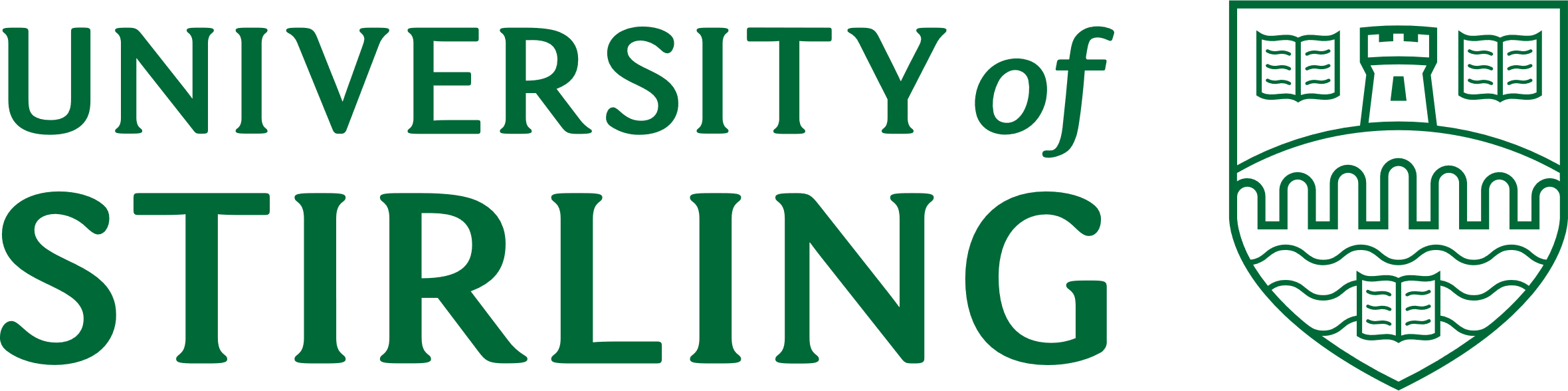 Risk Assessment ProceduresDate of issue: 01 November 2023Department / Team: Safety, Environment & Continuity Contact email: safetyandenvironment@stir.ac.uk Risk Assessment Procedures1.0 	Purpose		This procedure outlines the process by which significant risk is assessed within 	University of Stirling 2.0 	ScopeThis procedure is applicable to all on campus and off campus facilities. Alterations to this procedure are not permitted without the prior approval from the Head of Safety, Environment and Continuity (SEC).3.0	Responsibilities	Each Faculty and Directorate is responsible for carrying out risk assessments within 	their areas of responsibility. The Safety, Environment and Continuity department and 	Faculty and Directorate Health and Safety Representatives, where appropriate, shall 	provide advice and guidance with input from other areas of the business as required.4.0  	Procedure for general process/ task/ working environment assessments and confined 	spaces	Look for the Hazards:Inspect the workplace and activities from a fresh viewpointLook at the things that could be reasonably expected to cause harm ignore trivial hazards, concentrate on those where more serious harm could resultEncourage your teams to take part by identifying risks and suggesting ideas, solutions etc,Review health and accident records and any information provided by suppliers and manufacturers.	Decide who is at Risk:Include staff, visitors, contractors, members of the publicWho is affected by the activities and conditions of your workplace	Analyse the Risks Arising From the Hazards:Deal with all the significant hazards taking into account the number of people involvedCheck to see if existing precautions for each significant hazard are adequate or if more should be done use the risk rating guide to help you identify the level of riskConfirm the legal minimum standards have been metCheck that industry standards and best practices are being adhered toDecide if the remaining risks are high, medium or lowConsult those who might be affectedAdvise employees, visitors and contractors of any risks	Evaluate the Risks:Identify anything else you can do to reduce the risk for medium or high risk activities eliminate or substituteIf not practicable ensure the risks are adequately controlled to minimise injuryCheck that the precautions put in place are reasonable and that the remaining risk tolerableAs a last resort issue PPE, do a face fit test, where required, and train in useInform staff of hazards that affect them	Record the Findings:The assessment needs to be suitable and sufficientEnsure a full review is carried outWrite down the more significant hazardsRecord the significant findings of the assessmentRecord the important conclusionsMake reference to other documents such as manuals, university policies and procedures, health and safety procedures as appropriateKeep the written document for future reference and use	Further actionsWhere further controls are required complete the follow up action plan assigning responsibilities and target dates 	Review the AssessmentReassess the risk rating upon completion of follow up actions to ensure risk at acceptable levelReview the assessment on a frequency dependent on the extent/ nature of the risk/ degree of change/ incident/ accident or at least annually (higher risks require more frequent reviews)Revise the assessment if there are significant changes such as the introduction of new procedures or equipmentRecord reviews on the Risk assessment review sheetSee Appendix 1 for further guidance5.0 	COSHH Assessments for hazardous substances	Material safety data sheetsObtain MSDS from supplier of new substance or new supplier	Assess substance	Using the MSDS and knowledge of how and where you will use the product 	assess the risks Identify who may be affectedHow they may be affectedLikely effect on the person(s)Hazards associated with substanceEnsure legal limit (WEL) is not exceeded	Decide what precautions are neededDo not carry out work which could expose your staff to hazardous substances 	without first considering the risks, necessary precautions and what else you need to do to comply with COSHH	Prevent or adequately control exposureYou must prevent your staff from being exposed to hazardous substances. Where preventing exposure is not reasonably practicable you must adequately control itImplement and communicate control measures to staff	Ensure that control measures are used and maintained Ensure that control measures are used and maintained properly and that safety procedures are followed	Monitor the exposure Monitor the exposure of employees to hazardous substances, if necessary	5.5 	Prepare plans and procedures to deal with accidents, incidents and 			emergencies Record and communicate emergency plans and procedures to deal with hazardous substances, where necessary	Training and supervision Ensure employees are properly informed, trained and supervised. Record training given in training records	Record AssessmentRecord your assessment and post copies in the relevant areas6.0 	New and Expectant Mothers Risk Assessment	6.1 	New & Expectant mothers New an expectant mothers should notify HR who will arrange with the head of Faculty/Service Directorate to carry out a Risk Assessment to identify if there are any additional work risks arising from the pregnancy and to put control precautions in place using 	the New and Expectant Mothers risk assessment form.  	The assessment should:-Indicate applicable hazardsIdentify existing controlsRate the riskIdentify persons at riskIdentify further action required indicating responsibilities and timescalesBe reviewed regularly or when there are changesSEC should be contacted to enrol the member of staff onto the New & Expectant Mothers course within WorkRite which all new and expectant mothers should complete.  7.0 	Other assessments	7.1 	Assessments covering Display screen equipment are completed and held 			electronically within the WorkRite system	7.2. 	Fire risk assessments are currently carried out by SEC however local managers 		are required to progress any identified actions as indicated.Appendix 1 - Guidance on Assessment FormRisk Matrix* Note that the initial priority in any risk reduction strategy should be to reduce the LIKELIHOOD of an event occurring, rather than to reduce the severity of the outcome of an event.  It is for this reason that the hierarchy of risk control measures should be applied.  PPE is always the last resortHazard – Something which has the potential to cause harm, e.g. equipment, work methods, substances in use etc.  Please see examples belowRisk =  likelihood of the hazard to cause harm  x  severity (The likelihood of an accident involving the hazard and taking into account the possible severity of any consequences)NOTE: For Further Information and Guidance please follow the  HSE Guidance Information  see below for further examples:- HSE Guidance on Events  Managing risks and risk assessment at work    Protecting pregnant workers and new mothers - HSELikelihood( The likelihood of the hazard present actually causing the harm)Severity( Most likely level of injury from hazard occurring )H = Probable, or very likely to occur in short termH = Fatal Injury, Serious Injury, Permanent or long Term DisabilityM = Possible , or likely to occur in medium termM = Lost work injury, Minor Fractures, Serious cuts, Hospital Out patientL = Not likely to occur in medium to long termL = Minor Injury, No lost time, First Aid TreatmentSeverityLikelihoodLikelihoodLikelihoodLikelihoodSeverityLowMediumHighSeverityLow123SeverityMedium246SeverityHigh369LikelihoodSeverity RatingAction RequiredTimeframe for actionLowLow1Monitor to ensure no changes to rating valuesAs required.MedLow2Monitor for change. 12 months + LowMed2Monitor for change. 12 months + HighLow3Monitor controls regularly - Investigate possible improvements,3 -6 monthsLowHigh3Monitor controls regularly - Investigate possible improvements,3 -6 monthsMedMed4Monitor controls regularly – Seek mid-term reduction of risk3 monthsMedHigh6Review controls with aim of risk reduction in short term – restrict if needed1-3 monthsHighMed6Review controls with aim of risk reduction in short term – restrict if needed1-3 monthsHighHigh9High likelihood of serious injury – stop workImmediate ActionElectricityElevated work platformsManual HandlingVibration / NoiseFumes, Dust and VapourLifting equipmentErgonomicsPower toolsChemical Handling , transportation, Storage, spillageWork at height – fall of person / objectsRepetitive workMachinery/ equipment - guarding / interlocksConfined SpacesPressure systemsWorkstation layout / fitFire / explosionSite TrafficTrip/slipLightingSharp objects/ NeedlestickHot / cold surfacesPeripatetic/ lone workingHousekeeping/ waste materialsTemperatureHigh pressure equipmentHuman errorViolence/ unreasonable behaviourInfectious diseases